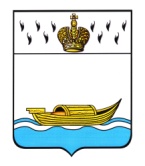 ДУМА ВЫШНЕВОЛОЦКОГО ГОРОДСКОГО ОКРУГАРЕШЕНИЕот 13.11.2019 			            № 54О направлении кандидата в состав Молодежной палаты (парламента)при Законодательном СобранииТверской областиВ соответствии с Постановлением Законодательного Собрания Тверской области от 22.02.2017 № 179-П-6 «О Молодежной палате (парламенте) при Законодательном Собрании Тверской области», Дума Вышневолоцкого городского округа решила:1. Делегировать в состав Молодежной палаты (парламента) при Законодательном Собрании Тверской области от муниципального образования Вышневолоцкий городской округ Лашина Романа Олеговича- депутата Думы Вышневолоцкого городского округа по одномандатному избирательному округу № 3.2. Настоящее решение вступает в силу с момента его принятия Председатель Думы Вышневолоцкого городского округа                                                   Н.Н. Адров